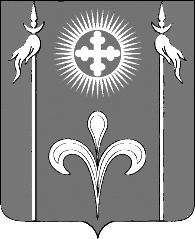 АДМИНИСТРАЦИЯ Стародеревянковского СЕЛЬСКОГО ПОСЕЛЕНИЯ КАНЕВСКОГО РАЙОНАпостановлениеот 24.08.2017 	             № 243ст-ца СтародеревянковскаяО признании утратившим силу постановления администрации Стародеревянковского сельского поселения от 22.03.2017 года № 92 «О внесении изменений в постановление администрации Стародеревянковского сельского поселения Каневского района от 09 марта 2016 года № 74 «Положение о комиссии по соблюдению требований к служебному поведению и урегулированию конфликта интересов муниципальных служащих администрации Стародеревянковского сельского поселения Каневского района»В целях приведения в соответствие с действующим законодательством,   п о с т а н о в л я ю:Признать утратившим силу постановление администрации Стародеревянковского сельского поселения от 22.03.2017 года № 92 «О внесении изменений в постановление администрации Стародеревянковского сельского поселения Каневского района от 09 марта 2016 года № 74 «Положение о комиссии по соблюдению требований к служебному поведению и урегулированию конфликта интересов муниципальных служащих администрации Стародеревянковского сельского поселения Каневского района».2. Общему отделу администрации Стародеревянковского сельского поселения Каневского района обнародовать настоящее постановление, ведущему специалисту администрации (Кротова) разместить на официальном сайте Стародеревянковского сельского поселения Каневского района в информационно-телекоммуникационной сети «Интернет» в папке «Официальные документы».3. Контроль за выполнением настоящего постановления возложить на заместителя главы Стародеревянковского сельского поселения Каневского района.4. Постановление вступает  в силу со дня его обнародования.Глава Стародеревянковского сельскогопоселения Каневского района                                                                С.А.Гопкало